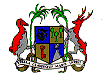 EMBASSY OF THE REPUBLIC OF MAURITIUS & PERMANENT MISSION TO THE UNITED NATIONS AND OTHER INTERNATIONAL ORGANISATIONSAMBASSADE DE LA REPUBLIQUE DE MAURICE ET MISSION PERMANENTE AUPRES  DES  NATIONS UNIESET DES AUTRES ORGANISATIONS INTERNATIONALESSTATEMENT OF THE PERMANENT MISSION OF THE REPUBLIC OF MAURITIUS TO THE UNITED NATIONS, GENEVA DURING THE UNIVERSAL PERIODIC REVIEW OF GHANA24 January 2023– 14 30 hrsChair,The Mauritius delegation extends a very warm welcome to the high level Ministerial delegation Ghana, during this fourth cycle of the UPR.Mauritius appreciates Ghana’s efforts for promoting telecommunication and human rights, in particular at the International Telecommunication Union.We applaud the Government of Ghana for improving social protection through the ‘’Ghana School Feeding Programme’’, in the direction of implementing SDGs 1, 2, and 4.In a brotherly spirit, we would like to recommend that Ghana:Consider ratifying the UNESCO Convention against Discrimination in education and the Optional Protocol to the Convention on the Rights of the Child on the sale of children, child prostitution and child pornography; andTake measures in the direction of providing free primary and secondary education for at least 12 years, as recommended by UNESCO.We wish Ghana a successful review and continued progress. Thank you.